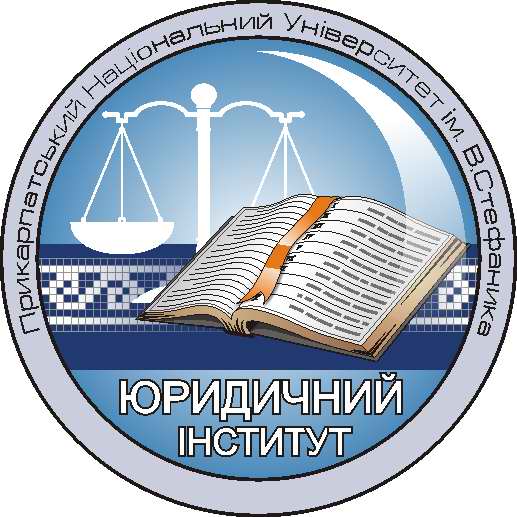 № 43«05» травня 2022 рокуПро організацію та проведеннявиробничої практики студентів магістратуриРОЗПОРЯДЖЕННЯпро організацію і проведення виробничої практики «Аналітичне дослідження судових рішень Європейського суду з прав людини»студентів 1-го курсу денної форми навчання ОР «магістр»у 2021-2022 навчальному роціНа виконання навчального плану студентів першого курсу денної форми навчання ОР «магістр» спеціальності 081 «Право»ЗОБОВ’ЯЗУЮ:1. Провести виробничу практику «Аналітичне дослідження судових рішень з прав людини» студентів 1-го курсу денної форми навчання ОР «магістр» з 9 травня до 03 червня 2022 року на базі кафедр навчально-наукового юридичного інституту та юридичної клініки.2. Призначити інститутським керівником-методистом виробничої практики «Аналітичне дослідження судових рішень з прав людини» доктора юридичних наук, доцента кафедри цивільного права Мироненка Ігоря Віталійовича.3. Керівнику практики від інституту провести інструктивно-методичну нараду з питань проходження практики і звітування 06 травня 2022 року.4. Матеріали виробничої практики студентам здати на кафедри до 09 червня 2022 року.5. Підсумкову атестацію за результатами виробничої практики «Аналітичне дослідження судових рішень з прав людини» студентів магістратури першого року денної форми навчання провести у формі диференційованого заліку 17 червня 2022 року.6. За результатами виробничої практики керівнику практики доц. І.В. Мироненку підготувати звіт та подати його заступнику директора навчально-наукового юридичного інституту доц. О.С. Олійник та у відділ виробничої (навчальної) практики університету до 24 червня 2022 року.7. Затвердити такий розподіл студентів за базами виробничої практики та призначити керівниками-методистами викладачів кафедр:Доктор юридичних наук, професор кафедри цивільного права Васильєва Валентина АнтонівнаКрижановська Наталія Віталіївна – кафедра цивільного права;Купріянчук Антон Валерійович – Юридична клініка НН Юридичного інституту Прикарпатського національного університету імені Василя СтефаникаНовицька Діана Михайлівна – кафедра цивільного права;Хрущ-Ріпська Марія Богданівна – Юридична клініка НН Юридичного інституту Прикарпатського національного університету імені Василя СтефаникаШапурко Орися Михайлівна – кафедра цивільного права;Шемет Леся Богданівна – Юридична клініка НН Юридичного інституту Прикарпатського національного університету імені Василя Стефаника;Доктор юридичних наук, професор кафедри цивільного права Зозуляк Ольга ІгорівнаАгоштон Аліна Михайлівна – кафедра цивільного права;Березюк Артем Олександрович – кафедра цивільного права;Кадлуб Анна Володимирівна – кафедра цивільного права;Квас Богдан Богданович – Юридична клініка НН Юридичного інституту Прикарпатського національного університету імені Василя Стефаника;Кандидат юридичних наук, доцент Сіщук Ліліана ВасилівнаМаланій Наталія Миколаївна – кафедра цивільного права;Слободян Ярослав Павлович – Юридична клініка НН Юридичного інституту Прикарпатського національного університету імені Василя Стефаника;Стефанюк Володимир Володимирович – кафедра цивільного права;Доктор юридичних наук, професор кафедри політики у сфері боротьби зі злочинністю та кримінального права Фріс Павло ЛьвовичМедвідь Володимир Ярославович – кафедра політики у сфері боротьби зі злочинністю та кримінального права;Кандидат юридичних наук, доцент кафедри політики у сфері боротьби зі злочинністю та кримінального права Петечел Олексій ЮрійовичБасюга Остап Тарасович – кафедра політики у сфері боротьби зі злочинністю та кримінального права;Бойко Віталій Романович – кафедра політики у сфері боротьби зі злочинністю та кримінального права;Бойцан Тамара Ігорівна – кафедра політики у сфері боротьби зі злочинністю та кримінального права;Василенко Владислав Васильович – кафедра політики у сфері боротьби зі злочинністю та кримінального права;Данильченко Ірина Миколаївна – Юридична клініка НН Юридичного інституту Прикарпатського національного університету імені Василя Стефаника;Костан Юліана Ярославівна – Юридична клініка НН Юридичного інституту Прикарпатського національного університету імені Василя Стефаника;Микитюк Ігор Русланович – кафедра політики у сфері боротьби зі злочинністю та кримінального права;Кандидат юридичних наук, доцент кафедри судочинства Ковалишин Олександр РомановичОробець Ігор Васильович – Юридична клініка НН Юридичного інституту Прикарпатського національного університету імені Василя СтефаникаРішко Богдан Васильович – кафедра судочинства;Турків Ірина Романівна – кафедра судочинства;Шишко Остап Євгенович – кафедра судочинства;Кандидат юридичних наук, викладач кафедри конституційного, міжнародного та адміністративного права Албу Андрій АркадійовичСиноверський Роман Іванович – кафедра конституційного, міжнародного та адміністративного права;Яворський Роман Віталійович – Юридична клініка НН Юридичного інституту Прикарпатського національного університету імені Василя Стефаника.Директор навчально-науковогоюридичного інституту                                                    проф. Васильєва В.А.